Муниципальное образовательное учреждение дополнительного образования детей«ГОРОДСКАЯ СТАНЦИЯ ЮНЫХ ТУРИСТОВ»142406 Московская обл., г. НогинскСамодеятельная, д. 7 8-496-515-23-58,  8 917 574 56 85E-mail: exsutur@mail.ruПРЕДЛАГАЕТЭкскурсионный отдел СЮТур. Тел. 515-23-58, E-mail: exsutur@mail.ru905-562-40-23,  917-574-56-85Название экскурсии Видэкскурсии,продолжит., рекоменд-ый  возраст«Город, в котором мы живем»  История города – пам 225лет городу знам.земляки - земляки-деятели литературы и культуры, театр - фонтан.комплекс, - пл. Победы, памятники в сквере К.Маркса - пам. Ногину-Ногинск сегодня.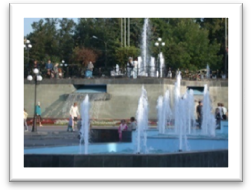 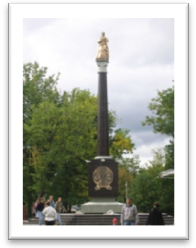 Пешеходнаяя1-1,5 часа1-11 кл«Золотое кольцо Ногинска»- обзорная с заездом в исторический .р-он Глухово (пешех.экск. по истор.центру, далее автобусом: гор.парк, - Вокзальная пл - пам.Ногину - ул.Климова – пл.Ленина (Глухово- исторческий .район, мануфактура Морозовых) – стадион «Знамя» - (история Богородского спорта, знаенитые .спортсмены) – Чернооловский .пруд – Морозовские казармы, храм К. Богородского – пос.Октября– ул.Декабристов - Мал. Буньково, бывшие деревни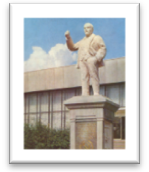 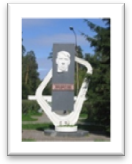 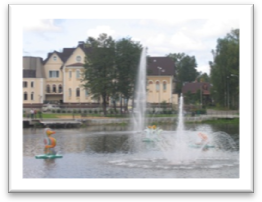 Автобусная2,5ч + время на подачу автобуса**5-11 кл«Никто не забыт, ничто не забыто» Благовещенье, ЖБИ, п. Володарского, пл. Победы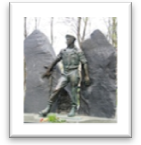 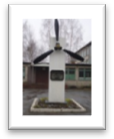 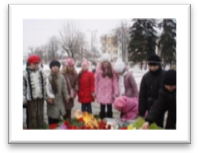 Пешеходная1 час и автобусная3 часа 5-11 кл«Вечерний Ногинск»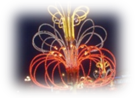 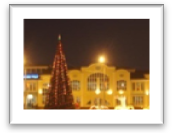 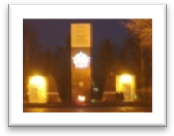 (для сельских школ) начало за 1 час до сумерек (можно с кафе)Автобусная3 часа1-11 кл.«Глухово – империя Морозовых»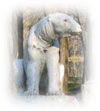 История одного из интереснейших районов города. О Морозовых фабрикантах, старообрядцах,  меценатах, благотворителях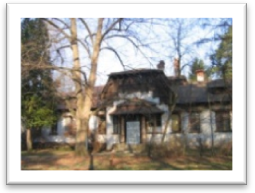 Пешеходная1,5 автобусная –3 час 6-11 кл.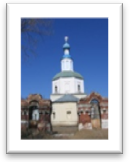 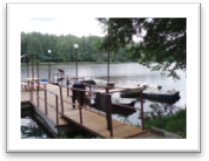 Заповедные уголки Ногинска –УСПЕНСКОЕ – старейшая церковь Ногинска, плотина на Клязьме, заповедный районАвтобусная3 часа7-11 кл«Богородские святыни»: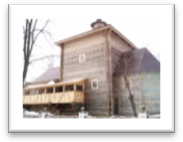 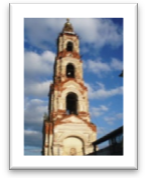  монастырь Николаево-Берлюковская пустынь, храмы в с.ВоскресенскАвтобусная3 часа 6-11 кл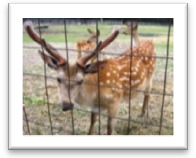 «Путешествие в страну «Олению» -экскурсия в фермерское хозяйство д.. Боровково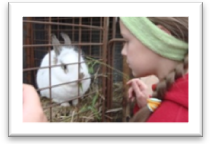 Автобусная3-3,5 час1-11 кл«Легенды и были Богородского края»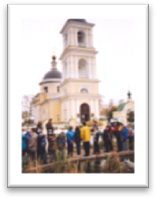 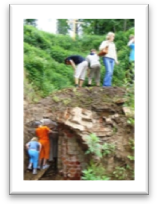 Усадьба Брюса, с. Авдотьино-монастырь Николаево-Берлюковская пустынь, с.Воскресенское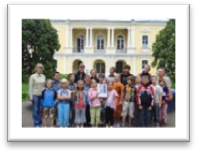 Автобусная4 часа6-11 клВоенно-технический музей в с. Ивановское Ногинского района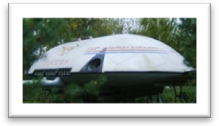 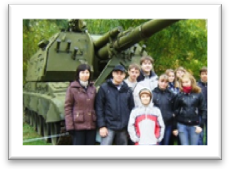 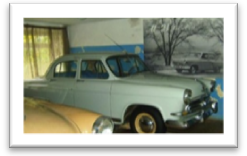 Уникальная коллекция ретро автомобилей и военной техникиАвтобусная3 часа2-11 кл«Русская изба»«В ухоженный дом как в рай войти». 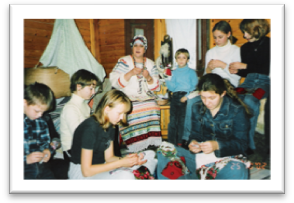 «Дом рассказывает сказки».«Игрушка-небалушка». «Сшей мне, матушка, красный сарафан».«Традиции и обряды русской кухни».«Беседы о чае».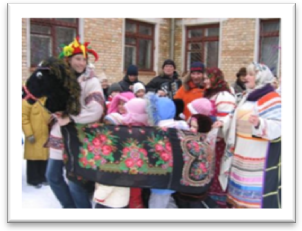 «Семья – семь Я».«Внутреннее убранство дома».«Народные календарные праздники»: Рождество Христово (колядки, святочные гадания), Масленица, Пасхальное Воскресение, Троица (театрализация).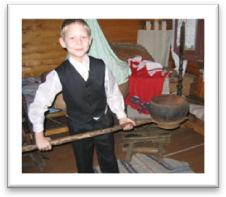 Можно заказать автобус СЮТур